Tarifs Saison 2023- 2024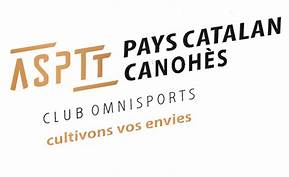 Coût Licence ASPTT Premium Annuelle : 23 € (Du 1er sept au 31 août)Coût Adhésion Section Marche Nordique : 147 €(Du 1er sept au 30 juin)Montant total : 170 €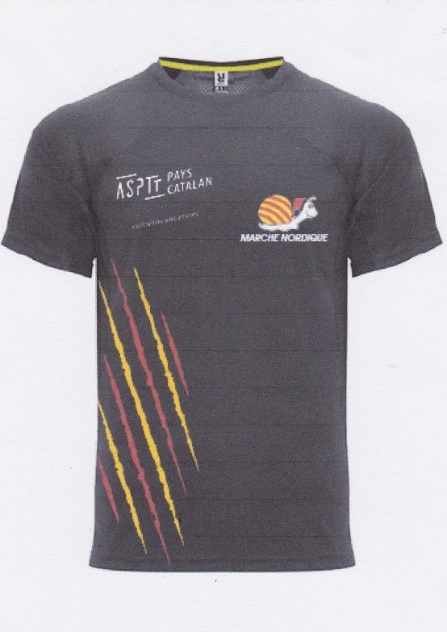 Maillot Club MN Loisir : 20 € unitaire (30 € la paire) T((tailles : XS – S – M – L – XL – XXL)Prêt de bâtons : 2 € la séance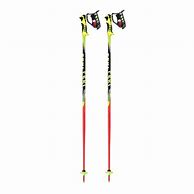 Autres Licences : (Optionnelles)Licence FSASPTT ACCESS : 7 €                (Cette licence permet de pratiquer son activité au sein d’un autre club ASPTT)Licence ASPTT Evènementielle : 2 €               (Cette licence permet à une personne extérieure de participer à une                 manifestation organisée par un club ASPTT)            